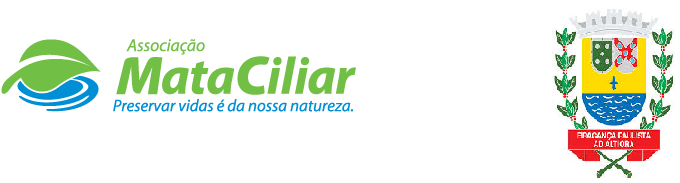 RELATÓRIO RECEBIMENTO DE ANIMAIS JUNHO 2021Fauna Silvestre recebida pelo CRAS - AMC proveniente do Município de BRAGANÇA PAULISTA.Data: ___/____/____				Assinatura:______________RGDATA DE ENTRADANOME POPULARNOME CIENTÍFICO3328901/06/2021Canário da TerraSicalis flaveola3330506/06/2021Mão peladaProcyon cancrivorus3331510/06/2021Sagui híbridoCallithrix sp.3331610/06/2021Coruja buraqueiraAthene cunicularia3331710/06/2021Pato domésticoAnas platyrhynchos domesticus3331810/06/2021AvoanteZenaida auriculata3332011/06/2021Gambá orelha brancaDidelphis albiventris3332111/06/2021Gambá orelha pretaDidelphis aurita3332211/06/2021Periquitão maracanãPsittacara leucophthalmus3334212/06/2021Periquitão maracanãPsittacara leucophthalmus3334814/06/2021Gambá orelha pretaDidelphis aurita3334914/06/2021RolinhaColumbina talpacoti3335315/06/2021UrubuCoragyps atratus3337018/06/2021Trinca ferroSaltator similis3337118/06/2021AzulãoCyanocompsa brissonii3341125/06/2021Trinca ferroSaltator similis3341225/06/2021Trinca ferroSaltator similis3341325/06/2021Trinca ferroSaltator similis3341425/06/2021Trinca ferroSaltator similis3341525/06/2021Trinca ferroSaltator similis3341625/06/2021Trinca ferroSaltator similis3341725/06/2021Trinca ferroSaltator similis3341825/06/2021Trinca ferroSaltator similis3341925/06/2021Trinca ferroSaltator similis3342025/06/2021Trinca ferroSaltator similis3342125/06/2021Trinca ferroSaltator similis3342225/06/2021Trinca ferroSaltator similis3342325/06/2021Trinca ferroSaltator similis3342425/06/2021Coruja suindaraTyto furcata3342525/06/2021Corujinha do matoMegascopas choliba3342625/06/2021RolinhaColumbina talpacoti3343828/06/2021Tigre d`águaTrachemys sp.3344029/06/2021Gambá orelha pretaDidelphis auritaTOTAL33 ANIMAIS33 ANIMAIS33 ANIMAIS